Lanzamiento Special Collects Costa RicaLista de lugaresJulio 2018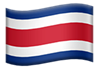 Playa GrandePlaya HermosaPlaya MatapaloPlaya OcotalPlaya PanamáPlayas del CocoPlaya Calzón de PobreRefugio de Vida Silvestre JunquillalMirador Altos del CaciquePlaya ArenillasPlaya GuacamayaReserva Biológica Isla del CañoIsla del Coco, Llanos de Palo HierroIsla del Coco, Cerro YglesiasIsla del Coco, Cerro PelónIsla del Coco, Puente El CopeyIsla del Coco, Puente de BoyasIsla del Coco, Catarata GenioIsla del Coco, Cavernas GisslerIsla del Coco, Sendero las BahíasIsla de Coco, Mirador Bahía PájaraIsla del Coco, Bahía Wafer, InmediacionesIsla del Coco, Bahía Chatham, InscripcionesIsla del CocoOcean Ranch ParkParque Bosques de FraijanesCatarata Llanos del CortésIglesia Católica de San Bartolomé ApóstolBosque de la HojaParque Recreativo Los Manantiales (Alajuela)Instituto Tecnológico de Costa Rica - Sede CartagoRuinas de CartagoEstadio Rafael Fello MezaJardín Botánico LankesterBasílica de Nuestra Señora de Los ÁngelesMunicipalidad de CarrilloParque de FiladelfiaTemplo Católico Santiago ApóstolEdificio del Palacio MunicipalEstadio Eladio Rosabal CorderoPalacio de los DeportesLiceo de HerediaParque CentralAeropuerto Internacional Daniel Oduber QuirósMunicipalidad de LiberiaParroquia Nuestra Señora de la Limpia Concepción del Rescate de UjarrásCatedral de San JoséUniversidad de Costa Rica Museo de InsectosCementerio de ExtranjerosParque de DiversionesUniversidad de Costa RicaEstadio Nacional de Costa RicaParque de la PazAeropuerto Internacional Tobías BolañosCastillo Azul Asamblea LegislativaMuseo de los NiñosMuseo de JadeGalería NacionalParque Metropolitano la SabanaCentro Costarricense de Ciencia y CulturaIglesia Nuestra Señora de la MercedParque Tropical Turu Ba RiTeatro de Bellas Artes U.C.REstadio Ricardo Saprissa Aymá Palacio Municipal Municipalidad De HerediaMuseo de CartagoLa Casa del CastilloHotel Punta LeonaEl FortínParque Nacional Santa RosaMunicipalidad de GolfitoParroquia InmaculadaAeropuerto Internacional Juan SantamaríaIglesia de San Isidro de CoronadoMuseo NumismáticaMuseo de Oro PrecolombinoMuseos del Banco Central de Costa RicaMuseo NacionalMuseo de Artes Visuales